			Shopping list
Priority
✱ Tinned veg		✱ Tinned fruit	✱ Custard
✱ Instant mash		✱ Cuppa soup 	✱ Shampoo
✱ Instant dessert		✱ Rice pudding
 
Yes please
✔ Cold tinned meat		✔ Tinned fish	✔ Rice
✔ Tinned potatoes		✔ Tinned tomatoes ✔ Ketchup
✔ Household cleaning	✔ UHT milk	✔ Squash
 
Not for now
❌ Baked beans		❌ Pasta sauce	❌ Pasta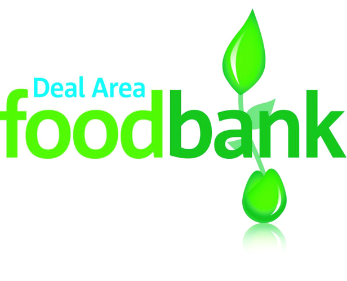 ❌ Tinned soup		❌ Tea/coffee	❌ Biscuits
❌ Tinned meat for heating	❌ Cat/dog food	❌ Cereal
❌ Sanitary products		❌ Toilet rolls	❌ Toiletries			Shopping list
Priority
✱ Tinned veg		✱ Tinned fruit	✱ Custard
✱ Instant mash		✱ Cuppa soup 	✱ Shampoo
✱ Instant desserts	✱ Rice pudding
 
Yes please
✔ Cold tinned meat	✔ Tinned fish	✔ Rice
✔ Tinned potatoes	✔ Tinned tomatoes 	✔ Ketchup
✔ Household cleaning	✔ UHT milk	✔ Squash
 
Not for now
❌ Baked beans	❌ Pasta sauce	❌ Pasta❌ Tinned soup	❌ Tea/coffee	❌ Biscuits
❌Tinned meat for heating❌ Cat/dog food	❌ Cereal
❌ Sanitary products	❌ Toilet rolls	❌ Toiletries			Shopping list
Priority
✱ Tinned veg	✱ Tinned fruit	✱ Custard
✱ Instant mash	✱ Cuppa soup 	✱ Shampoo
✱ Instant dessert	✱ Rice pudding
 
Yes please
✔ Cold tinned meat	✔ Tinned fish	✔ Rice
✔ Tinned potatoes	✔ Tinned tomatoes 	✔ Ketchup
✔ Household cleaning	✔ UHT milk	✔ Squash
 
Not for now
❌ Baked beans	❌ Pasta sauce	❌ Pasta❌ Tinned soup	❌ Tea/coffee	❌ Biscuits
❌ Tinned meat for heating❌ Cat/dog food	❌ Cereal
❌ Sanitary products	❌ Toilet rolls	❌ Toiletries			Shopping list
Priority
✱ Tinned veg		✱ Tinned fruit	✱ Custard
✱ Instant mash		✱ Cuppa soup 	✱ Shampoo
✱ Instant dessert		✱ Rice pudding
 
Yes please
✔ Cold tinned meat		✔ Tinned fish	✔ Rice
✔ Tinned potatoes		✔ Tinned tomatoes 	✔ Ketchup
✔ Household cleaning	✔ UHT milk	✔ Squash
 
Not for now
❌ Baked beans		❌ Pasta sauce	❌ Pasta❌ Tinned soup		❌ Tea/coffee	❌ Biscuits
❌ Tinned meat for heating	❌ Cat/dog food	❌ Cereal
❌ Sanitary products		❌ Toilet rolls	❌ Toiletries			Shopping list
Priority
✱ Tinned veg		✱ Tinned fruit	✱ Custard
✱ Instant mash		✱ Cuppa soup 	✱ Shampoo
✱ Instant dessert	✱ Rice pudding
 
Yes please
✔ Cold tinned meat	✔ Tinned fish	✔ Rice
✔ Tinned potatoes	✔ Tinned tomatoes 	✔ Ketchup
✔ Household cleaning	✔ UHT milk	✔ Squash
 
Not for now
❌ Baked beans	❌ Pasta sauce	❌ Pasta❌ Tinned soup	❌ Tea/coffee	❌ Biscuits
❌Tinned meat for heating❌ Cat/dog food	❌ Cereal
❌ Sanitary products	❌ Toilet rolls	❌ Toiletries			Shopping list
Priority
✱ Tinned veg	✱ Tinned fruit	✱ Custard
✱ Instant mash	✱ Cuppa soup 	✱ Shampoo
✱ Instant dessert	✱ Rice pudding
 
Yes please
✔ Cold tinned meat	✔ Tinned fish	✔ Rice
✔ Tinned potatoes	✔ Tinned tomatoes 	✔ Ketchup
✔ Household cleaning	✔ UHT milk	✔ Squash
 
Not for now
❌ Baked beans	❌ Pasta sauce	❌ Pasta❌ Tinned soup	❌ Tea/coffee	❌ Biscuits
❌ Tinned meat for heating❌ Cat/dog food	❌ Cereal
❌ Sanitary products	❌ Toilet rolls	❌ Toiletries			Shopping list
Priority
✱ Tinned veg		✱ Tinned fruit	✱ Custard
✱ Instant mash		✱ Cuppa soup 	✱ Shampoo
✱ Instant dessert		✱ Rice pudding
 
Yes please
✔ Cold tinned meat		✔ Tinned fish	✔ Rice
✔ Tinned potatoes		✔ Tinned tomatoes 	✔ Ketchup
✔ Household cleaning	✔ UHT milk	✔ Squash
 
Not for now
❌ Baked beans		❌ Pasta sauce	❌ Pasta❌ Tinned soup		❌ Tea/coffee	❌ Biscuits
❌ Tinned meat for heating	❌ Cat/dog food	❌ Cereal
❌ Sanitary products		❌ Toilet rolls	❌ Toiletries			Shopping list
Priority
✱ Tinned veg		✱ Tinned fruit	✱ Custard
✱ Instant mash		✱ Cuppa soup 	✱ Shampoo
✱ Instant dessert	✱ Rice pudding
 
Yes please
✔ Cold tinned meat	✔ Tinned fish	✔ Rice
✔ Tinned potatoes	✔ Tinned tomatoes 	✔ Ketchup
✔ Household cleaning	✔ UHT milk	✔ Squash
 
Not for now
❌ Baked beans	❌ Pasta sauce	❌ Pasta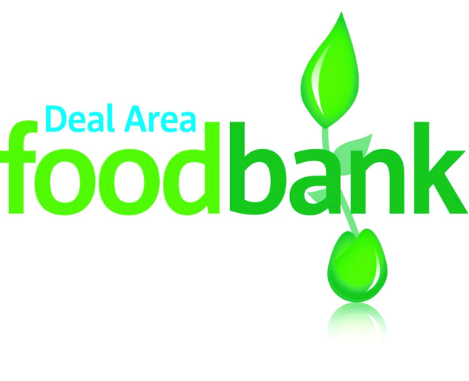 ❌ Tinned soup	❌ Tea/coffee	❌ Biscuits
❌Tinned meat for heating❌ Cat/dog food	❌ Cereal
❌ Sanitary products	❌ Toilet rolls	❌ Toiletries			Shopping list
Priority
✱ Tinned veg	✱ Tinned fruit	✱ Custard
✱ Instant mash	✱ Cuppa soup 	✱ Shampoo
✱ Instant dessert	✱ Rice pudding
 
Yes please
✔ Cold tinned meat	✔ Tinned fish	✔ Rice
✔ Tinned potatoes	✔ Tinned tomatoes 	✔ Ketchup
✔ Household cleaning	✔ UHT milk	✔ Squash
 
Not for now
❌ Baked beans	❌ Pasta sauce	❌ Pasta❌ Tinned soup	❌ Tea/coffee	❌ Biscuits
❌ Tinned meat for heating❌ Cat/dog food	❌ Cereal
❌ Sanitary products	❌ Toilet rolls	❌ ToiletriesThank you for donating food for Deal Area FoodbankLast year we provided 909 three-day food parcels for households in food crisis.  We can only do this because of your support.Collection bins atDeal: Sainsbury’s, Town Hall, Community Church, Trinity Church, St Thomas’s Church, Tesco Mill Hill, Coop Mill Hill, Golf Road CentreWider area: Tesco Westwood Cross, Coop Sandwich, Coop Aylesham, St Finnbarr’s Church Aylesham , St Clement’s Church SandwichAnd at many other churches, schools, shops and charitiesThank you for donating food for Deal Area FoodbankLast year we provided 909 three-day food parcels for households in food crisis.  We can only do this because of your support.Collection bins atDeal: Sainsbury’s, Town Hall, Community Church, Trinity Church, St Thomas’s Church, Tesco Mill Hill, Coop Mill Hill, Golf Road CentreWider area: Tesco Westwood Cross, Coop Sandwich, Coop Aylesham, St Finnbarr’s Church Aylesham , St Clement’s Church SandwichAnd at many other churches, schools, shops and charitiesThank you for donating food for Deal Area FoodbankLast year we provided 909 three-day food parcels for households in food crisis.  We can only do this because of your support.Collection bins atDeal: Sainsbury’s, Town Hall, Community Church, Trinity Church, St Thomas’s Church, Tesco Mill Hill, Coop Mill Hill, Golf Road CentreWider area: Tesco Westwood Cross, Coop Sandwich, Coop Aylesham, St Finnbarr’s Church Aylesham , St Clement’s Church SandwichAnd at many other churches, schools, shops and charitiesThank you for donating food for Deal Area FoodbankLast year we provided 909 three-day food parcels for households in food crisis.  We can only do this because of your support.Collection bins atDeal: Sainsbury’s, Town Hall, Community Church, Trinity Church, St Thomas’s Church, Tesco Mill Hill, Coop Mill Hill, Golf Road CentreWider area: Tesco Westwood Cross, Coop Sandwich, Coop Aylesham, St Finnbarr’s Church Aylesham , St Clement’s Church SandwichAnd at many other churches, schools, shops and charitiesThank you for donating food for Deal Area FoodbankLast year we provided 909 three-day food parcels for households in food crisis.  We can only do this because of your support.Collection bins atDeal: Sainsbury’s, Town Hall, Community Church, Trinity Church, St Thomas’s Church, Tesco Mill Hill, Coop Mill Hill, Golf Road CentreWider area: Tesco Westwood Cross, Coop Sandwich, Coop Aylesham, St Finnbarr’s Church Aylesham , St Clement’s Church SandwichAnd at many other churches, schools, shops and charitiesThank you for donating food for Deal Area FoodbankLast year we provided 909 three-day food parcels for households in food crisis.  We can only do this because of your support.Collection bins atDeal: Sainsbury’s, Town Hall, Community Church, Trinity Church, St Thomas’s Church, Tesco Mill Hill, Coop Mill Hill, Golf Road CentreWider area: Tesco Westwood Cross, Coop Sandwich, Coop Aylesham, St Finnbarr’s Church Aylesham , St Clement’s Church SandwichAnd at many other churches, schools, shops and charitiesThank you for donating food for Deal Area FoodbankLast year we provided 909 three-day food parcels for households in food crisis.  We can only do this because of your support.Collection bins atDeal: Sainsbury’s, Town Hall, Community Church, Trinity Church, St Thomas’s Church, Tesco Mill Hill, Coop Mill Hill, Golf Road CentreWider area: Tesco Westwood Cross, Coop Sandwich, Coop Aylesham, St Finnbarr’s Church Aylesham , St Clement’s Church SandwichAnd at many other churches, schools, shops and charitiesThank you for donating food for Deal Area FoodbankLast year we provided 909 three-day food parcels for households in food crisis.  We can only do this because of your support.Collection bins atDeal: Sainsbury’s, Town Hall, Community Church, Trinity Church, St Thomas’s Church, Tesco Mill Hill, Coop Mill Hill, Golf Road CentreWider area: Tesco Westwood Cross, Coop Sandwich, Coop Aylesham, St Finnbarr’s Church Aylesham , St Clement’s Church SandwichAnd at many other churches, schools, shops and charitiesThank you for donating food for Deal Area FoodbankLast year we provided 909 three-day food parcels for households in food crisis.  We can only do this because of your support.Collection bins atDeal: Sainsbury’s, Town Hall, Community Church, Trinity Church, St Thomas’s Church, Tesco Mill Hill, Coop Mill Hill, Golf Road CentreWider area: Tesco Westwood Cross, Coop Sandwich, Coop Aylesham, St Finnbarr’s Church Aylesham , St Clement’s Church SandwichAnd at many other churches, schools, shops and charities